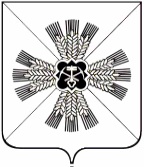 КЕМЕРОВСКАЯ ОБЛАСТЬПРОМЫШЛЕННОВСКОЙ МУНИЦИПАЛЬНЫЙ РАЙОНАДМИНИСТРАЦИЯПУШКИНСКОГО СЕЛЬСКОГО ПОСЕЛЕНИЯПОСТАНОВЛЕНИЕот «29» марта 2018г. № 14-пс. КраснинскоеО признании утратившими силу постановленияадминистрации Пушкинского сельского поселения          В соответствии с частью 4 статьи 14 Федерального закона от 06.10.2003 № 131-ФЗ «Об общих принципах организации местного самоуправления в Российской Федерации»:          1.Признать утратившим силу постановление администрации Пушкинского сельского поселения:         -  от 07.02.2017 № 11-п  «Об утверждении административного регламента предоставления муниципальной услуги «Предоставление разрешения на отклонение от предельных параметров разрешенного строительства, реконструкции объекта капитального строительства».         -    от 07.02.2018 № 12-п «Об утверждении административного регламента предоставления муниципальной услуги  «Предоставление разрешения на условно-разрешенный вид использования земельного участка или объекта капитального строительства».        2.Настоящее постановление подлежит обнародованию на информационном стенде администрации Пушкинского сельского поселения и размещению в информационно-телекоммуникационной сети Интернет на сайте администрации Промышленновского муниципального района.       3.Контроль за исполнением настоящего постановления оставляю за собой.       4.Постановление вступает в силу со дня подписания.                            ГлаваПушкинского сельского поселения                                        Г.А. Багрыч     